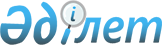 О внесении изменений в решение Кызылжарского районного маслихата Северо-Казахстанской области от 21 декабря 2015 года № 43/3 "О Кызылжарском районном бюджете на 2016-2018 годы"Решение Кызылжарского районного маслихата Северо-Казахстанской области от 19 октября 2016 года N 8/11. Зарегистрировано Департаментом юстиции Северо-Казахстанской области 2 ноября 2016 года N 3911      В соответствии со статьями 106, 109, Бюджетного кодекса Республики Казахстан от 4 декабря 2008 года, статьей 6 Закона Республики Казахстан от 23 января 2001 года "О местном государственном управлении и самоуправлении в Республике Казахстан" Кызылжарский районный маслихат Северо-Казахстанской области РЕШИЛ:

      1. Внести в решение Кызылжарского районного маслихата Северо-Казахстанской области от 21 декабря 2015 года № 43/3 "О Кызылжарском районном бюджете на 2016-2018 годы" (зарегистрировано в Реестре государственной регистрации нормативных правовых актов под № 3538, опубликовано 15 января 2016 года в газетах "Қызылжар", "Маяк") следующие изменения:

      пункт 1 изложить в следующей редакции:

      "1. Утвердить Кызылжарский районный бюджет на 2016-2018 годы согласно приложениям 1, 2 и 3 соответственно, в том числе на 2016 год в следующих объемах: 

      1) доходы – 4 630 227,1 тысяч тенге, в том числе по:

      налоговым поступлениям – 744 024 тысяч тенге;

      неналоговым поступлениям – 13 023,2 тысяч тенге;

      поступлениям от продажи основного капитала – 29 560 тысяч тенге;

      поступления трансфертов – 3 843 619,9 тысяч тенге; 

      2) затраты – 4 647 646,6 тысяч тенге;

      3) чистое бюджетное кредитование – 10 344,6 тысяч тенге, в том числе:

      бюджетные кредиты – 32 083,3 тысяч тенге;

      погашение бюджетных кредитов – 21 738,7 тысяч тенге;

       4) сальдо по операциям с финансовыми активами – 4 519 тысяч тенге, в том числе:

      приобретение финансовых активов – 4 519 тысяч тенге;

      поступления от продажи финансовых активов государства – 0;

      5) дефицит (профицит) бюджета – - 32 283,1 тысяч тенге;

      6) финансирование дефицита (использование профицита) 

      бюджета – 32 283,1 тысяч тенге:

      поступление займов – 31 815 тысяч тенге;

      погашение займов – 39 505,7 тысяч тенге;

      используемые остатки бюджетных средств – 39 973,8 тысяч тенге.";

      приложения 1, 4, 8 к указанному решению изложить в новой редакции согласно приложениям 1, 2, 3 к настоящему решению.

      2. Настоящее решение вводится в действие с 1 января 2016 года.

 Кызылжарский районный бюджет на 2016 год      Продолжения таблицы

 Бюджетные программы сельских округов Кызылжарского района на 2016 год      Продолжение таблицы

      Продолжение таблицы

 Бюджетные программы сельских округов Кызылжарского района на 2016 год      Продолжение таблицы

      Продолжение таблицы

 Распределение сумм трансфертов из районного бюджета органам местного самоуправления на 2016 год 
					© 2012. РГП на ПХВ «Институт законодательства и правовой информации Республики Казахстан» Министерства юстиции Республики Казахстан
				
      Председатель сессии Кызылжарского районного маслихата Северо-Казахстанской области

С. Гноевых

      Секретарь Кызылжарского районного маслихата Северо-Казахстанской области

А. Молдахметова
Приложение 1 к решению сессии районного маслихата от 19 октября 2016 года №8/11Приложение 1 к решению сессии районного маслихата от 21 декабря 2015 года №43/3Категория

Категория

Наименование

Сумма, тысяч тенге

Класс

Наименование

Сумма, тысяч тенге

Подкласс

Наименование

Сумма, тысяч тенге

1

2

3

4

5

1) Доходы

4 630 227,1

1

Налоговые поступления

744 024

01

Подоходный налог

67 953

2

Индивидуальный подоходный налог

67 953

03

Социальный налог

261 621

1

Социальный налог

261 621

04

Налоги на собственность

331 680

1

Налоги на имущество

260 981

3

Земельный налог

9 929

4

Налог на транспортные средства 

57 119

5

Единый земельный налог

3 651

05

Внутренние налоги на товары, работы и услуги

76 524

2

Акцизы

4 933

3

Поступления за использование природных и других ресурсов

47 232

4

Сборы за ведение предпринимательской и профессиональной деятельности

24 313

5

Налог на игорный бизнес

46

07

Прочие налоги

434

1

Прочие налоги

434

08

Обязательные платежи, взимаемые за совершение юридически значимых действий и (или) выдачу документов уполномоченными на то государственными органами или должностными лицами

5 812

1

Государственная пошлина 

5 812

2

Неналоговые поступления

13 023,2

01

Доходы от государственной собственности

6 626,2

1

Поступления части чистого дохода государственных предприятий

287

5

Доходы от аренды имущества, находящегося в государственной собственности

6 206

7

Вознаграждения по кредитам, выданным из государственного бюджета

30,2

9

Прочие доходы от государственной собственности

103

04

Штрафы, пени, санкции, взыскания, налагаемые государственными учреждениями, финансируемыми из государственного бюджета, а также содержащимися и финансируемыми из бюджета (сметы расходов) Национального Банка Республики Казахстан 

378

1

Штрафы, пени, санкции, взыскания, налагаемые государственными учреждениями, финансируемыми из государственного бюджета, а также содержащимися и финансируемыми из бюджета (сметы расходов) Национального Банка Республики Казахстан, за исключением поступлений от организаций нефтяного сектора 

378

06

Прочие неналоговые поступления 

6 019

1

Прочие неналоговые поступления 

6 019

3

Поступления от продажи основного капитала

29 560

01

Продажа государственного имущества, закрепленного за государственными учреждениями

3 969

1

Продажа государственного имущества, закрепленного за государственными учреждениями

3 969

03

Продажа земли и нематериальных активов

25 591

1

Продажа земли 

25 000

2

Продажа нематериальных активов

591

4

Поступления трансфертов

3 843 619,9

02

Трансферты из вышестоящих органов государственного управления

3 843 619,9

2

Трансферты из областного бюджета

3 843 619,9

Функциональная группа

Функциональная группа

Функциональная группа

Наименование

Сумма, тысяч тенге

Администратор

Администратор

Наименование

Сумма, тысяч тенге

Программа

Наименование

Сумма, тысяч тенге

1

2

3

4

5

2) Затраты

4 647 646,6

1

Государственные услуги общего характера

432 618,2

112

Аппарат маслихата района (города областного значения)

16 561

001

Услуги по обеспечению деятельности маслихата района (города областного значения)

16 561

122

Аппарат акима района (города областного значения)

106 496

001

Услуги по обеспечению деятельности акима района (города областного значения)

97 058,2

003

Капитальные расходы государственного органа 

9 437,8

123

Аппарат акима района в городе, города районного значения, поселка, села, сельского округа

219 339,1

001

Услуги по обеспечению деятельности акима района в городе, города районного значения, поселка, села, сельского округа

218 319,1

032

Капитальные расходы подведомственных государственных учреждений и организаций

1 020

459

Отдел экономики и финансов района (города областного значения)

37 514,1

003

Проведение оценки имущества в целях налогообложения

1 821

010

Приватизация, управление коммунальным имуществом, постприватизационная
деятельность и регулирование споров, связанных с этим

621

001

Услуги по реализации государственной политики в области формирования и развития экономической политики, государственного планирования, исполнения бюджета и управления коммунальной собственностью района (города областного значения)

35 072,1

495

Отдел архитектуры, строительства, жилищно-коммунального хозяйства, пассажирского транспорта и автомобильных дорог района (города областного значения)

52 708

001

Услуги по реализации государственной политики на местном уровне в
области архитектуры, строительства, жилищно-коммунального хозяйства,
пассажирского транспорта и автомобильных дорог

52 708

2

Оборона

10 266

122

Аппарат акима района (города областного значения)

10 266

005

Мероприятия в рамках исполнения всеобщей воинской обязанности

6 671

006

Предупреждение и ликвидация чрезвычайных ситуаций масштаба района (города областного значения)

3 395

007

Мероприятия по профилактике и тушению степных пожаров районного (городского) масштаба, а также пожаров в населенных пунктах, в которых не созданы органы государственной противопожарной службы

200

4

Образование

2 989 439,2

464

Отдел образования района (города областного значения)

307 266,9

009

Обеспечение деятельности организаций дошкольного воспитания и обучения

74 894,9

040

Реализация государственного образовательного заказа в дошкольных организациях образования

232 372

123

Аппарат акима района в городе, города районного значения, поселка, села, сельского округа

7 451

005

Организация бесплатного подвоза учащихся до школы и обратно в сельской местности

7 451

464

Отдел образования района (города областного значения)

2 499 030,2

003

Общеобразовательное обучение

2 449 678,1

006

Дополнительное образование для детей

49 352,1

465

Отдел физической культуры и спорта района (города областного значения)

43 246

017

Дополнительное образование для детей и юношества по спорту

43 246

464

Отдел образования района (города областного значения)

132 445,1

001

Услуги по реализации государственной политики на местном уровне в области образования 

16 676,4

005

Приобретение и доставка учебников, учебно-методических комплексов для государственных учреждений образования района (города областного значения)

40 563,8

015

Ежемесячные выплаты денежных средств опекунам (попечителям) на содержание ребенка-сироты (детей-сирот), и ребенка (детей), оставшегося без попечения родителей

21 463

022

Выплата единовременных денежных средств казахстанским гражданам, усыновившим (удочерившим) ребенка (детей)-сироту и ребенка (детей), оставшегося без попечения родителей 

798

029

Обследование психического здоровья детей и подростков и оказание психолого-медико-педагогической консультативной помощи населению

10 359

067

Капитальные расходы подведомственных государственных учреждений и организаций

42 584,9

6

Социальная помощь и социальное обеспечение

173 835,2

451

Отдел занятости и социальных программ района (города областного значения)

5 330

005

Государственная адресная социальная помощь

837

016

Государственные пособия на детей до 18 лет

4 493

464

Отдел образования района (города областного значения)

3 659,2

030

Содержание ребенка (детей), переданного патронатным воспитателям

3 659,2

451

Отдел занятости и социальных программ района (города областного значения)

164 846

002

Программа занятости

21 175

007

Социальная помощь отдельным категориям нуждающихся граждан по решениям местных представительных органов

17 789

010

Материальное обеспечение детей-инвалидов, воспитывающихся и обучающихся на дому

854,8

014

Оказание социальной помощи нуждающимся гражданам на дому

84 377

017

Обеспечение нуждающихся инвалидов обязательными гигиеническими средствами и предоставление услуг специалистами жестового языка, индивидуальными помощниками в соответствии с индивидуальной программой реабилитации инвалида

15 547

001

Услуги по реализации государственной политики на местном уровне в области обеспечения занятости и реализации социальных программ для населения

24 827

011

Оплата услуг по зачислению, выплате и доставке пособий и других социальных выплат

276,2

7

Жилищно-коммунальное хозяйство

471 325,5

123

Аппарат акима района в городе, города районного значения, поселка, села, сельского округа

33 290

027

Ремонт и благоустройство объектов в рамках развития городов и сельских населенных пунктов по Дорожной карте занятости 2020

33 290

464

Отдел образования района (города областного значения)

5 292

026

Ремонт объектов в рамках развития городов и сельских населенных пунктов по Дорожной карте занятости 2020

5 292

495

Отдел архитектуры, строительства, жилищно-коммунального хозяйства, пассажирского транспорта и автомобильных дорог района (города областного значения)

383 814,7

007

Проектирование и (или) строительство, реконструкция жилья коммунального жилищного фонда

3 700

033

Проектирование, развитие и (или) обустройство инженерно-коммуникационной инфраструктуры

324 361

072

Строительство служебного жилища, строительство и (или) реконструкция общежитий для трудовой молодежи и инженерно-коммуникационной инфраструктуры в рамках Дорожной карты занятости 2020

55 753,7

123

Аппарат акима района в городе, города районного значения, поселка, села, сельского округа

3 640

014

Организация водоснабжения населенных пунктов

3 640

495

Отдел архитектуры, строительства, жилищно-коммунального хозяйства, пассажирского транспорта и автомобильных дорог района (города областного значения)

4 637,8

013

Развитие коммунального хозяйства

1 749,2

058

Развитие системы водоснабжения и водоотведения в сельских населенных пунктах

2 888,6

123

Аппарат акима района в городе, города районного значения, поселка, села, сельского округа

40 651

008

Освещение улиц населенных пунктов

24 210

009

Обеспечение санитарии населенных пунктов

1 874

011

Благоустройство и озеленение населенных пунктов

14 567

8

Культура, спорт, туризм и информационное пространство

173 454

123

Аппарат акима района в городе, города районного значения, поселка, села, сельского округа

53 848

006

Поддержка культурно-досуговой работы на местном уровне

53 848

455

Отдел культуры и развития языков района (города областного значения)

29 696

003

Поддержка культурно-досуговой работы

29 696

465

Отдел физической культуры и спорта района (города областного значения)

15 535

001

Услуги по реализации государственной политики на местном уровне в сфере физической культуры и спорта

9 181

006

Проведение спортивных соревнований на районном (города областного значения) уровне

577

007

Подготовка и участие членов сборных команд района (города областного значения) по различным видам спорта на областных спортивных соревнованиях

5 777

455

Отдел культуры и развития языков района (города областного значения)

39 274

006

Функционирование районных (городских) библиотек

35 411

007

Развитие государственного языка и других языков народа Казахстана

3 863

456

Отдел внутренней политики района (города областного значения)

9 360,8

002

Услуги по проведению государственной информационной политики 

9 360,8

455

Отдел культуры и развития языков района (города областного значения)

9 690

001

Услуги по реализации государственной политики на местном уровне в области развития языков и культуры

8 660

032

Капитальные расходы подведомственных государственных учреждений и организаций

1 030

456

Отдел внутренней политики района (города областного значения)

16 050,2

001

Услуги по реализации государственной политики на местном уровне в области информации, укрепления государственности и формирования социального оптимизма граждан

10 746,2

003

Реализация мероприятий в сфере молодежной политики

5 304

10

Сельское, водное, лесное, рыбное хозяйство, особо охраняемые природные территории, охрана окружающей среды и животного мира, земельные отношения

155 132,6

459

Отдел экономики и финансов района (города областного значения)

24 434

099

Реализация мер по оказанию социальной поддержки специалистов

24 434

462

Отдел сельского хозяйства района (города областного значения)

21 445

001

Услуги по реализации государственной политики на местном уровне в сфере
сельского хозяйства

21 445

473

Отдел ветеринарии района (города областного значения)

39 642,1

001

Услуги по реализации государственной политики на местном уровне в сфере ветеринарии

20 960,4

005

Обеспечение функционирования скотомогильников (биотермических ям)

3 435,7

006

Организация санитарного убоя больных животных

601

007

Организация отлова и уничтожения бродячих собак и кошек

2 200

008

Возмещение владельцам стоимости изымаемых и уничтожаемых больных животных, продуктов и сырья животного происхождения

3 620

009

Проведение ветеринарных мероприятий по энзоотическим болезням животных

5 260

010

Проведение мероприятий по идентификации сельскохозяйственных животных 

3 565

495

Отдел архитектуры, строительства, жилищно-коммунального хозяйства, пассажирского транспорта и автомобильных дорог района (города областного значения)

3 364,5

010

Развитие объектов сельского хозяйства

3 364,5

463

Отдел земельных отношений района (города областного значения)

14 045

001

Услуги по реализации государственной политики в области регулирования земельных отношений на территории района (города областного значения)

12 792

004

Организация работ по зонированию земель

1 253

473

Отдел ветеринарии района (города областного значения)

52 202

011

Проведение противоэпизоотических мероприятий

52 202

12

Транспорт и коммуникации

161 111,5

123

Аппарат акима района в городе, города районного значения, поселка, села, сельского округа

8 522,6

013

Обеспечение функционирования автомобильных дорог в городах районного значения, поселках, селах, сельских округах

8 522,6

495

Отдел архитектуры, строительства, жилищно-коммунального хозяйства, пассажирского транспорта и автомобильных дорог района (города областного значения)

152 588,9

023

Обеспечение функционирования автомобильных дорог

152 268,9

039

Субсидирование пассажирских перевозок по социально значимым городским (сельским), пригородным и внутрирайонным сообщениям 

320

13

Прочие

51 461,1

469

Отдел предпринимательства района (города областного значения)

8 264

001

Услуги по реализации государственной политики на местном уровне в области развития предпринимательства

8 264

123

Аппарат акима района в городе, города районного значения, поселка, села, сельского округа

41 165

040

Реализация мер по содействию экономическому развитию регионов в рамках Программы "Развитие регионов" 

41 165

459

Отдел экономики и финансов района (города областного значения)

2 032,1

012

Резерв местного исполнительного органа района (города областного значения) 

2 032,1

14

Обслуживание долга

30,2

459

Отдел экономики и финансов района (города областного значения)

30,2

021

Обслуживание долга местных исполнительных органов по выплате вознаграждений и иных платежей по займам из областного бюджета

30,2

15

Трансферты

28 973,1

459

Отдел экономики и финансов района (города областного значения)

28 973,1

006

Возврат неиспользованных (недоиспользованных) целевых трансфертов

25 203,1

016

Возврат, использованных не по целевому назначению целевых трансфертов

3 060

051

Трансферты органам местного самоуправления

710

3) Чистое бюджетное кредитование

10 344,6

Бюджетные кредиты

32 083,3

10

Сельское, водное, лесное, рыбное хозяйство, особо охраняемые природные территории, охрана окружающей среды и животного мира, земельные отношения

32 083,3

459

Отдел экономики и финансов района (города областного значения)

32 083,3

018

Бюджетные кредиты для реализации мер социальной поддержки специалистов

32 083,3

Категория

Класс

Подкласс

Наименование

Сумма, тысяч тенге

5

Погашение бюджетных кредитов

21 738,7

01

Погашение бюджетных кредитов

21 738,7

1

Погашение бюджетных кредитов, выданных из государственного бюджета

21 738,7

4) Сальдо по операциям с финансовыми активами

4 519

Приобретение финансовых активов

4 519

13

Прочие

4 519

473

Отдел ветеринарии района (города областного значения)

4 519

065

Формирование или увеличение уставного капитала юридических лиц

4 519

Категория

Класс

Подкласс

Наименование

Сумма, тысяч тенге

6

Поступления от продажи финансовых активов государства

0

5) Дефицит (профицит) бюджета

-32 283,1

6) Финансирование дефицита (использование профицита) бюджета

32 283,1

7

Поступления займов

31 815

01

Внутренние государственные займы

31 815

2

Договоры займа

31 815

Функциональная группа

Администратор

Программа

Наименование

Сумма, тысяч тенге

Функциональная группа

Администратор

Программа

Наименование

Сумма, тысяч тенге

16

Погашение займов

39 505,7

459

Отдел экономики и финансов района (города областного значения)

39 505,7

005

Погашение долга местного исполнительного органа перед вышестоящим бюджетом

39 505,7

Категория

Класс

Подкласс

Наименование

Сумма, тысяч тенге

8

Используемые остатки бюджетных средств

39 973,8

01

Остатки бюджетных средств

39 973,8

1

Свободные остатки бюджетных средств

39 973,8

Приложение 2 к решению сессии районного маслихата от 19 октября 2016 года №8/11Приложение 4 к решению сессии районного маслихата от 21 декабря 2015 года №43/3Функциональная группа

Всего

Администратор

Всего

Программа

Всего

Наименование

Всего

1

2

3

4

Всего

223 521,7

1

Государственные услуги общего характера

107 784,2

123

Аппарат акима района в городе, города районного значения, поселка, села, сельского округа

 107 784,2

001

Услуги по обеспечению деятельности акима района в городе, города районного значения, поселка, села, сельского округа

107 160,2 

032

Капитальные расходы подведомственных государственных учреждений и организаций

624 

4

Образование

 4 207

123

Аппарат акима района в городе, города районного значения, поселка, села, сельского округа

4 207

005

Организация бесплатного подвоза учащихся до школы и обратно в сельской местности

4 207

7

Жилищно-коммунальное хозяйство

51 516

123

Аппарат акима района в городе, города районного значения, поселка, села, сельского округа

51 516

027

Ремонт и благоустройство объектов в рамках развития городов и сельских населенных пунктов по Дорожной карте занятости 2020

14 035

014

Организация водоснабжения населенных пунктов

2 700

008

Освещение улиц населенных пунктов

18 340

009

Обеспечение санитарии населенных пунктов

1 874

011

Благоустройство и озеленение населенных пунктов

14 567

8

Культура, спорт, туризм и информационное пространство

23 504

123

Аппарат акима района в городе, города районного значения, поселка, села, сельского округа

23 504

006

Поддержка культурно-досуговой работы на местном уровне

23 504

12

Транспорт и коммуникации

8 321,6

123

Аппарат акима района в городе, города районного значения, поселка, села, сельского округа

8 321,6

013

Обеспечение функционирования автомобильных дорог в городах районного значения, поселках, селах, сельских округах

8 321,6

13

Прочие

28 188,9

123

Аппарат акима района в городе, города районного значения, поселка, села, сельского округа

28 188,9 

040

Реализация мер по содействию экономическому развитию регионов в рамках Программы "Развитие регионов" 

 28 188,9

в том числе

в том числе

в том числе

в том числе

в том числе

Архангельский

Асановский

Березовский

Бескольский

Бугровской

Архангельский

Асановский

Березовский

Бескольский

Бугровской

5

5

5

5

5

Архангельский

Асановский

Березовский

Бескольский

Бугровской

15 085,1

17 635

23 243

73 823,6

14 427,6

10 235

12 100

13 382

19 294,2

10 023

10 235

12 100

13 382

19 294,2

10 023

10 235

12 100

13 382 

19 294,2

10 023

0

483

513

0

0

0

483

513

0

0

483 

513

1 819

3 653

4 081

30 564

1 336

1 819

3 653

4 081

30 564

1 336

1 073

1 340

2 078

3 425

899

942

746

1 212

1 061

11 799

437

1 874

1 101

13 466

1 696

0

3 096

0

1 020

1 696

0

3 096

0

1 020

1 696

3 096

1 020

0

0

772

6 900

649,6

0

0

772

6 900

649,6

772

6 900

649,6

1 335,1

1 399

1 399

17 065,4

1 399

1 335,1

1 399

1 399

17 065,4 

1 399

1 335,1

1 399

1 399

 17 065,4

1 399

в том числе

в том числе

в том числе

в том числе

Вагулинский

 

Виноградовский

Куйбышевский

Кызылжарский

Вагулинский

 

Виноградовский

Куйбышевский

Кызылжарский

5

5

5

5

Вагулинский

 

Виноградовский

Куйбышевский

Кызылжарский

25 096

13 226

23 610

17 375,4

10 152

8 309

12 552

11 737

10 152

8 309

12 552

11 737

9 952

8 309

12 128

11 737

 200

 424

1 796

810

0

605

1 796

810

0

605

1 796

810 

605

3 832

2 708

1 505

2 018

3 832

2 708

1 505

2 018

2 487

945

859

929

843

915

502 

848

646

1 089

7 917

0

8 154

1 621

7 917

0

8 154

1 621

7 917

8 154

1 621

0

0

0

0

0

0

0

0

1 399

1 399

1 399

1 394,4

1 399

1 399

1 399

1 394,4

1 399

1 399

1 399

1 394,4

Функциональная группа

Функциональная группа

Функциональная группа

Функциональная группа

Всего

Администратор

Администратор

Администратор

Всего

Программа

Программа

Всего

Наименование

Всего

1

2

3

4

Всего

184 385

1

Государственные услуги общего характера

111 554,9

123

Аппарат акима района в городе, города районного значения, поселка, села, сельского округа

111 554,9

001

Услуги по обеспечению деятельности акима района в городе, города районного значения, поселка, села, сельского округа

111 158,9

032

Капитальные расходы подведомственных государственных учреждений и организаций

396

4

Образование

3 244

123

Аппарат акима района в городе, города районного значения, поселка, села, сельского округа

3 244

005

Организация бесплатного подвоза учащихся до школы и обратно в сельской местности

3 244

7

Жилищно-коммунальное хозяйство

26 065

123

Аппарат акима района в городе, города районного значения, поселка, села, сельского округа

26 065

027

Ремонт и благоустройство объектов в рамках развития городов и сельских населенных пунктов по Дорожной карте занятости 2020

19 255

014

Организация водоснабжения населенных пунктов

940

008

Освещение улиц населенных пунктов

5 870

009

Обеспечение санитарии населенных пунктов

0

011

Благоустройство и озеленение населенных пунктов

0

8

Культура, спорт, туризм и информационное пространство

30 344

123

Аппарат акима района в городе, города районного значения, поселка, села, сельского округа

30 344

006

Поддержка культурно-досуговой работы на местном уровне

30 344

12

Транспорт и коммуникации

201

123

Аппарат акима района в городе, города районного значения, поселка, села, сельского округа

201

013

Обеспечение функционирования автомобильных дорог в городах районного значения, поселках, селах, сельских округах

201

13

Прочие

12 976,1

123

Аппарат акима района в городе, города районного значения, поселка, села, сельского округа

12 976,1 

040

Реализация мер по содействию экономическому развитию регионов в рамках Программы "Развитие регионов" 

12 976,1

в том числе

в том числе

в том числе

в том числе

в том числе

Лесной

Налобинский

Новоникольский

Петерфельдский

Прибрежный

Лесной

Налобинский

Новоникольский

Петерфельдский

Прибрежный

5

5

5

5

5

Лесной

Налобинский

Новоникольский

Петерфельдский

Прибрежный

17 776,6

16 069

16 642

17 716

14 655,4

9 170,9

12 181

10 123

11 980

11 666

9 170,9 

 12 181

10 123

11 980 

11 666

9 170,9 

12 181 

10 123

11 980 

11 666

0

0

565

1 435

0

0

0

565

1 435

0

565

1 435

1 638

2 288

1 134

2 902

2 155

1 638

2 288

1 134

2 902

2 155

1 224

1 815

800

1 746

1 655

 440

414

473

334

716

500

5 571

0

3 421

0

0

5 571

0

3 421

0

0

5 571

3 421

0

201

0

0

0

0

201

0

0

0

201

1 396,7

1 399

1 399

1 399

834,4

 1 396,7

1 399

1 399

1 399

834,4 

1 396,7 

1 399

1 399

1 399

834,4 

в том числе

в том числе

в том числе

в том числе

в том числе

Рассветский

Рощинский

Светлопольский

Соколовский

Якорьский

Рассветский

Рощинский

Светлопольский

Соколовский

Якорьский

5

5

5

5

5

Рассветский

Рощинский

Светлопольский

Соколовский

Якорьский

16 983

18 963

14 321

29 045

22 214

12 017

10 992

10 169

13 367

9 889

12 017

10 992

10 169

13 367

9 889

12 017

10 992

10 169

13 183

9 677

184

 212

742

0

502

0

0

742

0

502

0

0

 742

 502

1 306

1 740

2 251

8 044

2 607

1 306

1 740

2 251

8 044

2 607

605

579

1 589

7 328

1 914

500

701

661

662

716

693

1 519

4 832

0

6 682

8 319

1 519

4 832

0

6 682

8 319

1 519

4 832

6 682

8 319

0

0

0

0

0

0

0

0

0

0

1 399

1 399

1 399

952

1 399

1 399

1 399

1 399

952

1 399

1 399

1 399

1 399

952

1 399

Приложение 3 к решению сессии районного маслихата от 19 октября 2016 года №8/11Приложение 8 к решению сессии районного маслихата от 21 декабря 2015 года №43/3№ п/п

Наименование органа местного самоуправления

Всего целевых трансфертов из районного бюджета на 2016 год

На мероприятия по благоустройству и озеленению населенных пунктов

1

ГУ "Аппарат акима Архангельского сельского округа Кызылжарского района Северо-Казахстанской области"

20

20

2

ГУ "Аппарат акима Асановского сельского округа Кызылжарского района Северо-Казахстанской области"

20

20

3

ГУ "Аппарат акима Березовского сельского округа Кызылжарского района Северо-Казахстанской области"

20

20

4

ГУ "Аппарат акима Бескольского сельского округа Кызылжарского района Северо-Казахстанской области"

350

350

5

ГУ "Аппарат акима Бугровского сельского округа Кызылжарского района Северо-Казахстанской области"

20

20

6

ГУ "Аппарат акима Вагулинского сельского округа Кызылжарского района Северо-Казахстанской области"

20

20

7

ГУ "Аппарат акима Виноградовского сельского округа Кызылжарского района Северо-Казахстанской области"

20

20

8

ГУ "Аппарат акима Куйбышевского сельского округа Кызылжарского района Северо-Казахстанской области"

20

20

9

ГУ "Аппарат акима Кызылжарского сельского округа Кызылжарского района Северо-Казахстанской области"

20

20

10

ГУ "Аппарат акима Лесного сельского округа Кызылжарского района Северо-Казахстанской области"

20

20

11

ГУ "Аппарат акима Налобинского сельского округа Кызылжарского района Северо-Казахстанской области"

20

20

12

ГУ "Аппарат акима Новоникольского сельского округа Кызылжарского района Северо-Казахстанской области"

20

20

13

ГУ "Аппарат акима Петерфельдского сельского округа Кызылжарского района Северо-Казахстанской области"

20

20

14

ГУ "Аппарат акима Прибрежного сельского округа Кызылжарского района Северо-Казахстанской области"

20

20

15

ГУ "Аппарат акима Рассветского сельского округа Кызылжарского района Северо-Казахстанской области"

20

20

16

ГУ "Аппарат акима Рощинского сельского округа Кызылжарского района Северо-Казахстанской области"

20

20

17

ГУ "Аппарат акима Светлопольского сельского округа Кызылжарского района Северо-Казахстанской области"

20

20

18

ГУ "Аппарат акима Соколовского сельского округа Кызылжарского района Северо-Казахстанской области"

20

20

19

ГУ "Аппарат акима Якорьского сельского округа Кызылжарского района Северо-Казахстанской области"

20

20

всего

710

710

